Опросный листбункер загрузочный с питателем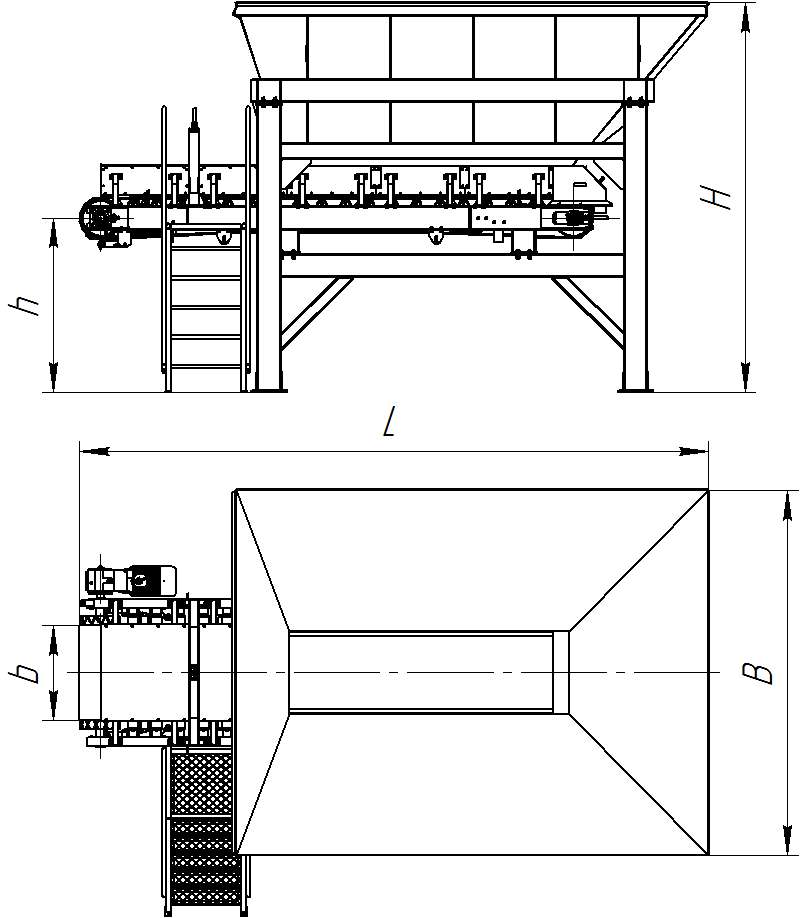 Контактная информацияОрганизация*      ____________________________________________________________________________Контактное лицо*____________________________________________________________________________Телефон*             ____________________________________________________________________________Email*                   ____________________________________________________________________________Пожалуйста, будьте внимательны. Поля помеченные знаком* обязательны к заполнению.Наименование параметраРабочий объем, м3 *Производительность, т/ч*Высота загрузки Н, мм*Высота выгрузки h, мм*Габаритная длина L, мм*Габаритная ширина В, мм*Ширина ленты питателя b, мм*Наличие вибратора, да/нет *Шибер, есть/нет*Площадка обслуживания, есть/нет*Количество заказываемых бункеров шт*